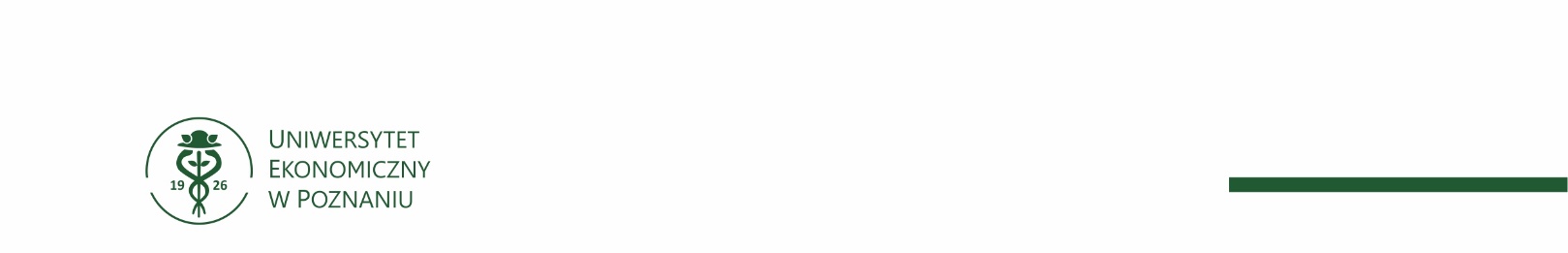 K-292-4-400/24DO WSZYSTKICH WYKONAWCÓW       Zamawiający: Uniwersytet Ekonomiczny w Poznaniu działając  na podstawie art.  135 ustawy z 11 września 2019 r. - Prawo zamówień publicznych (t.j. Dz. U. z 2023 r. poz. 1605) udziela odpowiedzi na pytania, które wpłynęły  w postępowaniu o udzielenie zamówienia publicznego  prowadzonym jako przetarg nieograniczony pn: Usługa utrzymania czystości pomieszczeń wraz z obsługą szatni w wybranych obiektach Uniwersytetu Ekonomicznego w Poznaniu (ZP/007/24).Pytanie nr 1 :
„Zgodnie z SWZ – str. 5: „Wykonawca jest zobowiązany do wyznaczenia koordynatora (i jego zastępcy), którego obowiązkiem jest sprawdzanie i poprawianie jakości wykonywanej usługi wraz z przedstawicielem Zamawiającego (raz w tygodniu w piątek – z zastrzeżeniem, że jeżeli piątek będzie dniem ustawowym od pracy – wówczas kontrola nastąpi w następnym dniu roboczym) oraz potwierdzenie w imieniu Wykonawcy szczegółowego raportu z kontroli i oceny sprzątanych powierzchni.” – czy koordynator / zastępca koordynatora mają być zatrudnieni na podstawie umowy o pracę?”Odpowiedź:Tak koordynator / zastępca koordynatora mają być zatrudnieni na podstawie umowy o pracę.Pytanie nr 2 :„Zgodnie z SWZ – Rozdział IV. Pkt 3.3. – str. 5: „wymagane jest użycie sprzętu specjalistycznego i technik alpinistycznych według stosownych uprawnień z użyciem niezbędnych do tego celu zabezpieczeń oraz atestowanego sprzętu” – zwracamy się o informacje, w jaki sposób nastąpi weryfikacja wykonawców pod kątem spełniania warunku na etapie oferty. Zwracamy się o podanie szczegółowo powierzchni przewidzianych do czyszczenia przy użyciu technik alpinistycznych.”Odpowiedź:Zamawiający informuje, że  powyższy wymóg  użycia sprzętu specjalistycznego i technik alpinistycznych według stosownych uprawnień z użyciem niezbędnych do tego celu zabezpieczeń oraz atestowanego sprzętu nie jest warunkiem o którym mowa w art. 112 ustawy pzp w  związku z powyższym wymóg nie będzie podlegał ocenie na podstawie art. 125 ustawy Pzp .Jednocześnie Zamawiający informuje, że ze względu na specyfikę  zamówienia  wymóg dotyczący użycia specjalistycznego sprzętu i technik  określony w treści pkt. IV.3.3 SWZ jest wymogiem i wskazaniem  sposobu  realizacji zamówienia. Szczegółowe powierzchnie przewidziane do mycia przy użyciu sprzętu specjalistycznego (alpinistycznego) zostały podane w szczegółowych opisach przedmiotu zamówienia.Pytanie nr 3 :„Zwracam się o wykreślenie części zapisu zawartego w pkt 3.  Szczegółowego opisu przedmiotu zamówienia – Rozdział IV SWZ – str. 5 – część podkreślona: Preparaty używane do utrzymania czystości muszą być dostosowane do sprzątanej powierzchni pod względem fizycznym i chemicznym i dopuszczalne do użycia zgodnie z przepisami prawa (środki pozwalające na skuteczne usunięcie zanieczyszczeń przy zachowaniu łagodnych, przyjemnych zapachów). Zamawiający ma obowiązek ustawowy opisywania przedmiotu zamówienia w sposób jednoznaczny  - wszelkie treści sugerujące subiektywną ocenę ludzką nie powinny znaleźć się w takim opisie – w jaki sposób zamawiający będzie oceniać łagodność i przyjemność zapachu zakupionych środków w sposób inny, niż subiektywne odczucie przedstawiciela Zamawiającego lub użytkowników.”Odpowiedź:Użyte przez Wykonawcę środki mają za zadanie skutecznie usuwać zanieczyszczenia, natomiast kwestia zapachu z uwagi na miejsca użyteczności publicznej nie może wiązać się z chemicznymi preparatami przemysłowymi np. typu chemiczne rozpuszczalniki o drażniącym zapachu.Pytanie nr 4 :„Zamawiający w pkt 5.2. ust 1) – 7) zawartym w Rozdziale IV SWZ na str. 6-7, oraz w § 2 wzoru umowy wg Załącznika nr 10 do SWZ – opisuje wymogi odnośnie zatrudnienia personelu wykonującego prace porządkowe na podstawie umowy o pracę. Ponadto w § 13 wzoru umowy przewiduje kary umowne za brak przedkładania dokumentów opisujących stan zatrudnienia i wykaz pracowników w ujęciu miesięcznym. Istotny tez jest obowiązek podania w Formularzu Ofertowym ceny za jedną roboczogodzinę. W związku z tak szerokimi wymogami oraz ryzykiem ponoszenia kar umownych – zwracamy się o doprecyzowanie opisu przedmiotu zamówienia o następujące kwestie:prosimy o podanie minimalnej wielkości personelu zatrudnionego na podstawie umowy o pracę w odniesieniu do każdej części. W opinii wykonawcy Zamawiający, który już od lat zleca wykonywanie tego typu usług posiada dane historyczne i wystarczającą wiedzę, aby zawrzeć tego rodzaju zapisy w opisie przedmiotu zamówienia. Wskazanie minimalnej ilości personelu pozwoli na ujednolicenie sposobu podejścia do kalkulacji poprzez krąg wykonawców, którzy znajda się pod rygorem ujęcia w kalkulacji minimalnego wymogu.Prosimy o wskazanie, czy osoby wykonujące specjalistyczne prace alpinistyczne również podlegają wymogowi zatrudnienia na podstawie umowy o pracę? Zwracamy uwagę, ze specjalistyczne prace alpinistyczne są zazwyczaj zlecane wykwalifikowanym firmom zewnętrznym”Odpowiedź:Zamawiający nie określa minimalnej ilości pracowników niezbędnych do realizacji postanowień umowy. Wykonawca zobowiązany jest realizować prace skutecznie i zgodnie z Umową co pozostawia określenie liczby pracowników po stronie Wykonawcy.Osoba wykonująca specjalistyczne prace alpinistyczne również podlega wymogowi zatrudnienia w oparciu o umowę o pracę chyba, że jest to zlecane przez Wykonawcę podmiotowi zewnętrznemu.Pytanie nr 5 :„Dotyczy Rozdziału VIII. pkt. 2.4.1 oraz 2.4.2 SWZ. Czy powierzchnia, o której mowa w warunku – dotyczy powierzchni sprzątanych pomieszczeń w budynku, czy tez dotyczy powierzchni całego budynku? Sposób zredagowania warunku pozwala na dwojakie zrozumienie tego zapisu – prosimy o jednoznaczne wskazanie.”Odpowiedź:Zamawiający wskazuje, że powierzchnia wskazana w warunku dotyczy powierzchni sprzątanych pomieszczeń w budynku zgodnie z brzmieniem warunku.Pytanie nr 6 :„Zwracamy się o podanie w Formularzu Ofertowym stawki procentowej podatku VAT. Zamawiający jako profesjonalny gospodarz postępowania powinien wskazać Wykonawcom jednolitą stawkę VAT zgodnie z obowiązującym przepisami tym bardziej, że nie poczynił żadnego rozróżnienia do wyceny na prace i usługi podlegające różnym stawkom VAT. Usługi utrzymania czystości wewnątrz budynków nie podlegają co do zasady zwolnieniom podatkowym i obniżonym stawkom VAT I wobec tego VAT wskazany w formularzu ofertowym powinien wynieść 23% dla wszystkich Wykonawców.”Odpowiedź:Zamawiający informuje, że pkt. XV.2 SWZ otrzymuje brzmienie:Cena ofertowa brutto musi uwzględniać wszystkie koszty związane z realizacją przedmiotu zamówienia zgodnie z opisem przedmiotu zamówienia oraz istotnymi postanowieniami umowy określonymi w niniejszej SWZ. Zamawiający przyjmuje, iż z zastrzeżeniem akapitu następnego, przedmiot zamówienia jest objęty stawką VAT 23% obowiązującą według stanu prawnego na dzień wszczęcia postępowania. W przypadku przyjęcia przez Wykonawcę innej stawki VAT, Wykonawca zobowiązany jest uzasadnić przyjętą stawkę, np. powołując się na indywidualną interpretację organu podatkowego. W przeciwnym wypadku podanie innej stawki podatku VAT albo jej nie podanie skutkować będzie uznaniem, że Wykonawca popełnił w treści oferty inną omyłkę, o której mowa w art. 223 ust. 2 punkt 3 ustawy Pzp.  Pytanie nr 7 :„Prosimy o wskazanie przewidywanego miesięcznego zużycia środków czystości takich jak papier, mydło w odniesieniu do każdej części.”Odpowiedź:Zamawiający nie posiada informacji co do ilości zużywanych środków higienicznych jak papier czy mydło, zagadnienie pozostaje po stronie Wykonawcy.Pytanie: 8
„W części I (budynek A) oraz części II (budynek B) znajdują się wysokie okna, które wymagają od wykonawcy prac na wysokości powyżej 1 m. Czy mycie z użyciem specjalistycznego sprzętu zostało uwzględnione przez Zamawiającego?”Odpowiedź:Nie zostało uwzględnione użycie specjalistycznego sprzętu do mycia okien dla budynku A oraz B.Jednocześnie Zamawiający informuje, że dokonuje zmiany treści projektowanych postanowień umowy – załącznik nr 10  do SWZ w następującym zakresie: §10  otrzymuje brzmienie: Nadzór nad realizacją usług, będących przedmiotem niniejszej umowy ze strony Zamawiającego sprawować będą przedstawiciele Zamawiającego:……………………………………(imię i nazwisko) Kierownik Działu Zarządzania Infrastrukturą, tel. ………………….- .................................... (imię i nazwisko)  - Z-ca Kierownika Działu Zarządzania Infrastrukturą, tel. ...............,                oraz opiekunowie poszczególnych budynków Zamawiającego.Dane kontaktowe opiekunów budynków, o których mowa powyżej Zamawiający przekaże drogą mailową  Wykonawcy po zawarciu umowy.Wszelkie zmiany osób wymienione w niniejszym paragrafie nie stanowią zmiany umowy i nie wymagają  zawarcia aneksu.Poznań, 20 czerwca 2024 r.